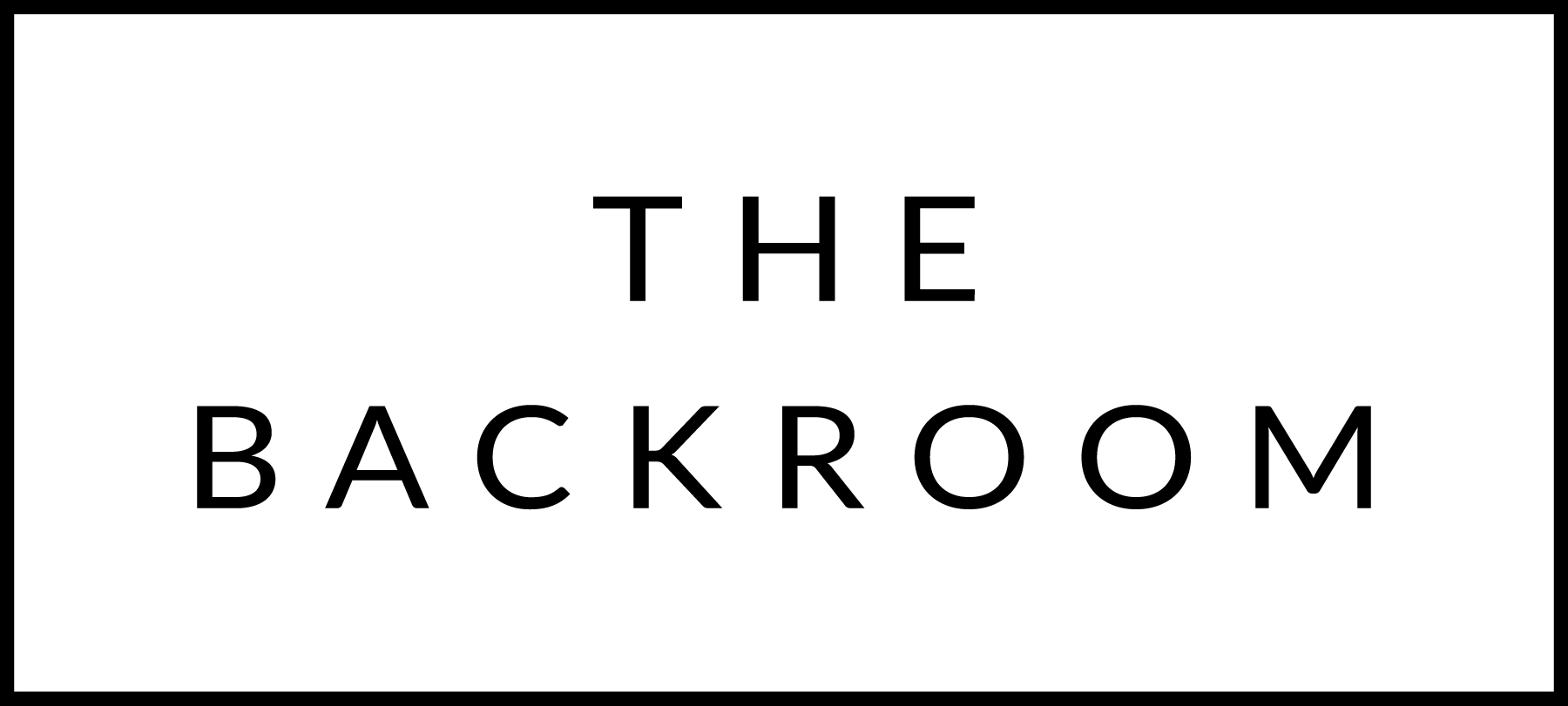 January 12th-16th, 2017COCKTAIL HOUR SNACKSSesame Salmon Tartar, Scallion PancakeDuck Liver Mousse, LingonberryLocal Feta, Maple & ZatarFIRSTMaple Wind Farms Pork PosoleCilantro, Avocado, OnionTHE MAIN EVENTRoasted Beef Sirloin Creamed Spinach StuffingParsnips & Balsamic OnionsFOR THE TABLERoasted RutabagaBrown Butter, Soy & MapleDESSERTButterscotch BudinoWhipped Crème Fraiche, Rosemary Shortbread